ПРОЕКТ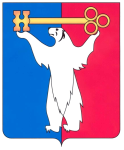 РОССИЙСКАЯ ФЕДЕРАЦИЯКРАСНОЯРСКИЙ КРАЙНОРИЛЬСКИЙ ГОРОДСКОЙ СОВЕТ ДЕПУТАТОВР Е Ш Е Н И Е25 сентября 2018 года                                                                                     № ______«Об утверждении Положения о Молодежном парламенте муниципального образования город Норильск»В соответствии с Уставом муниципального образования город Норильск, Городской СоветРЕШИЛ:1. Утвердить Положение о Молодежном парламенте муниципального образования город Норильск согласно приложению к настоящему решению.2. Решение вступает в силу со дня принятия.3. Решение опубликовать в газете «Заполярная правда».                                                                                       Приложение 	к решению Городского Совета                                                                                     	от _______2018 № ____ПОЛОЖЕНИЕо Молодежном парламенте муниципального образования город Норильск1. Общие положения1.1. Молодежный парламент муниципального образования город Норильск (далее - Молодежный парламент) при Норильском городском Совете депутатов (далее – Городской Совет) является коллегиальным совещательным органом. 1.2. Молодежный парламент формируется сроком на три года. 1.3. В своей деятельности руководствуется Конституцией Российской Федерации, федеральными конституционными законами, федеральными законами и законами Красноярского края, иными нормативными правовыми актами Российской Федерации и Красноярского края, муниципальными правовыми актами, Регламентом Молодежного парламента, а также настоящим Положением.1.4. Официальное полное наименование Молодежного парламента - Молодежный парламент муниципального образования город Норильск при Норильском городском Совете депутатов. Официальное сокращенное наименование - Молодежный парламент Норильска.1.5. Молодежный парламент не является юридическим лицом.2.Основные цели и задачи2.1. Основной целью Молодежного парламента является содействие в реализации прав и защите законных интересов молодежи при выработке и принятии решений органами местного самоуправления муниципального образования город Норильск по вопросам молодежной политики.2.2. Основными задачами Молодежного парламента являются:2.2.1. Содействие социальному, правовому, образовательному, культурному, нравственному, патриотическому и физическому развитию молодежи муниципального образования город Норильск.2.2.2. Поддержка молодежных инициатив на территории муниципального образования город Норильск.2.2.3. Участие в подготовке проектов правовых актов муниципального образования город Норильск по вопросам, затрагивающим права и законные интересы молодежи.2.2.4. Взаимодействие с органами местного самоуправления муниципального образования город Норильск, Молодежным Парламентом при Законодательном Собрании Красноярского края.2.2.5. Информирование органов местного самоуправления и общественности о положении молодежи в муниципальном образовании город Норильск, наиболее актуальных проблемах молодежи, деятельности молодежных организаций, деятельности Молодежного парламента.2.2.6. Представление интересов молодежи в общественно-политических отношениях в муниципальном образовании город Норильск.2.2.7. Выявление и поддержка молодежных лидеров, содействие их профессиональной подготовке.2.2.8. Мониторинг потребностей и общественного мнения молодежи города Норильска по актуальным социально-экономическим вопросам, анализ проблем в молодежной среде.2.3. Молодежный парламент для реализации своих задач имеет право:2.3.1. Участвовать в разработке и обсуждении проектов решений, принимаемых Городским Советом, иных нормотворческих инициатив по вопросам молодежной политики.2.3.2. Вносить Председателю Городского Совета предложения о проведении консультаций, семинаров, конференций и встреч по актуальным молодежным проблемам.3. Состав и порядок формирования Молодежного парламента3.1. Молодежный парламент формируется из граждан в возрасте от 18 до 30 лет включительно (на момент вступления в Молодежный парламент), проживающих на территории муниципального образования город Норильск.3.2. Членами Молодежного парламента не могут быть:- лица, признанные недееспособными или ограниченно дееспособными на основании решения суда;- лица, имеющие непогашенную или неснятую судимость;- лица, имеющие гражданство другого государства (других государств), вид на жительство или иной документ, подтверждающий право на постоянное проживание гражданина Российской Федерации на территории иностранного государства;- лица, членство которых в Парламенте ранее было прекращено в результате грубого нарушения ими Кодекса этики Молодежного парламента. 3.3. Члены Молодежного парламента осуществляют свои полномочия на общественных началах.3.4. Руководство деятельностью Молодежного парламента осуществляется председателем Молодежного парламента. Процедура избирания председателя Молодежного парламента определяется Регламентом Молодежного парламента.3.5. Количественный состав Молодежного парламента составляет 21 человек.3.6. Информация о формировании состава Молодежного парламента объявляется Городским Советом за один месяц до окончания срока полномочий очередного состава Молодежного парламента.3.7. Одна треть (первая треть) состава Молодежного парламента утверждается Городским Советом по предложениям депутатов Городского Совета на сессии, следующей после принятия решения о создании Молодежного парламента.Одна треть (вторая треть) состава Молодежного парламента утверждается Главой города Норильска по собственной инициативе не позднее дня утверждения первой трети состава Молодежного парламента Городским Советом.Одна треть (третья треть) формируется первыми двумя третями состава Молодежного парламента, утвержденными Городским Советом и Главой города Норильска.3.8. Депутаты Городского Совета представляют в общий отдел Управления делами Норильского городского Совета депутатов (далее – общий отдел Городского Совета) документы на кандидата в состав Молодежного парламента в течение 20 дней со дня объявления информации о формировании состава Молодежного парламента согласно перечню, установленному приложением 1 к настоящему Положению. 3.9. Кандидаты в Молодежный парламент (вторая треть) предоставляют Главе города Норильска документы согласно перечню, установленному приложением 1 к настоящему Положению в течение 20 дней со дня объявления информации о формировании состава Молодежного парламента. 3.10. Для формирования третьей части Молодежного парламента кандидаты выдвигаются в порядке самовыдвижения.3.11. Общий отдел Городского Совета, не позднее 5 рабочих дней после утверждения Городским Советом первой трети состава Молодежного парламента, опубликовывает сведения о дате, месте и порядке проведения процедуры формирования состава Молодежного парламента в средствах массовой информации и размещает на официальном сайте муниципального образования город Норильск в сети Интернет.Кандидаты в целях формирования третьей части состава Молодежного парламента представляют в общий отдел Городского Совета документы согласно перечню, установленному приложением 1 и анкету для включения в состав Молодежного парламента на бланке, согласно приложению 2 к настоящему Положению в течение 14 дней со дня опубликования информации о порядке проведения процедуры формирования состава Молодежного парламента.3.12. По истечению срока, установленного абзацем вторым пункта 3.11 настоящего Положения, в течение пяти рабочих дней начальник общего отдела Городского Совета извещает каждого члена Молодёжного парламента о дате, месте и времени проведения собрания для избрания оставшейся трети состава Молодежного парламента и о созыве организационного собрания для формирования состава Молодежного парламента в установленном количестве.3.13. На организационном собрании две трети состава Молодежного парламента, утвержденные Городским Советом и Главой города Норильска, избирают оставшуюся треть Молодежного парламента и принимают решение о формировании Молодежного парламента в установленном количестве.Информация о формировании Молодежного парламента размещается общим отделом Городского Совета на официальном сайте муниципального образования город Норильск в сети Интернет не позднее 5 дней после принятия решения о формировании Молодежного парламента.3.14. Молодежный парламент является правомочным, если в его состав вошло более трех четвертых установленного настоящим Положением числа членов Молодежного парламента.3.15. До утверждения персонального состава Молодежного парламента нового созыва сохраняются полномочия Молодежного парламента предыдущего созыва.4. Права и обязанности членов Молодежного парламента4.1. Члены Молодежного парламента имеют право:- участвовать в обсуждении вопросов и принятии решений, рассматриваемых Молодежным парламентом;- обращаться по любым вопросам, связанным с деятельностью Молодежного парламента, к Председателю Молодежного парламента, заместителю Председателя Молодежного парламента;- высказывать свое мнение по вопросам, находящимся в компетенции Молодежного парламента, предлагать вопросы для рассмотрения Молодежным парламентом;- вносить замечания и предложения по повестке дня Молодежного парламента, порядку рассмотрения и по существу обсуждаемых вопросов;- выйти из состава Молодежного парламента, подав заявление в порядке, установленном Регламентом Молодежного парламента.4.2. Члены Молодежного парламента обязаны:- выполнять требования настоящего Положения и Регламента Молодежного парламента;- участвовать в работе заседаний Молодежного парламента, в мероприятиях и программах Молодежного парламента;- активно содействовать решению задач, стоящих перед Молодежным парламентом.5. Обеспечение деятельности Молодежного парламентаИнформационно-организационное обеспечение деятельности Молодежного парламента осуществляется Норильским городским Советом депутатов.6. Порядок прекращения полномочий Молодежного парламента6.1. Молодежный парламент прекращает свои полномочия по решению Норильского городского Совета депутатов.6.2. Досрочно полномочия Молодежного парламента могут быть прекращены также по решению Молодежного парламента. Указанное решение принимается на заседании Молодежного парламента голосами более трех четвертей членов от сформированного состава Молодежного парламента.6.3. В случае досрочного прекращения полномочий Молодежного парламента в течение одного месяца объявляется конкурс в новый состав Молодежного парламента.Приложение 1к Положению о Молодежном парламенте муниципального образования город НорильскПЕРЕЧЕНЬДОКУМЕНТОВ КАНДИДАТОВ В СОСТАВ МОЛОДЕЖНОГО ПАРЛАМЕНТАМУНИЦИПАЛЬНОГО ОБРАЗОВАНИЯ ГОРОД НОРИЛЬСК 1. Копия паспорта кандидата в состав Молодежного парламента (с указанием места регистрации).2. Справка кандидата в состав Молодежного парламента об отсутствии судимости.3. Фотография кандидата в состав Молодежного парламента (цветная) - 2 шт., формат 3 x 4.4. Согласие на обработку персональных данных.Приложение 2 к Положению о Молодежном парламенте муниципального образования город НорильскАНКЕТАДЛЯ ВКЛЮЧЕНИЯ В СОСТАВ МОЛОДЕЖНОГО ПАРЛАМЕНТА МУНИЦИПАЛЬНОГО ОБРАЗОВАНИЯ ГОРОД НОРИЛЬСК Согласие на обработку персональных данныхЯ, _______________________________________________________, паспорт серии ____ № ______ выдан _____________________________________________________, когда ______________, код подразделения _______, зарегистрирован по адресу: ________________________________, настоящим даю свое согласие _________________________________________________________________________ на обработку своих персональных данных, указанных в анкете, включая сбор, систематизацию, накопление, хранение, уточнение (накопление, изменение), использование, распространение (в том числе передачу), обезличивание, блокирование, уничтожение, в целях рассмотрения моей кандидатуры для рассмотрения возможности дальнейшего включения в состав Молодежного парламента.Я разрешаю обрабатывать мои персональные данные как с использованием средств автоматизации, так и без использования средств автоматизации. Способ обработки (включая, но не ограничиваясь): накопление данных путем создания базы данных, сегментация базы по заданным критериям, уточнение данных путем телефонной, почтовой связи, через Интернет.Я заверяю, что вся указанная мною информация является достоверной, полной, может быть подтверждена мною документально и проверена оператором.Данное мной согласие является бессрочным и действует до момента отзыва мной данного согласия в письменном виде.                                 «__» __________ 20__ г. __________/____________________/Председатель Городского Совета                               А.А. Пестряков     Глава города Норильска               Р.В. АхметчинФ.И.О.Контактная информацияКонтактная информацияКонтактный телефонЭлектронная почтаАдрес (место проживания)Личные данныеЛичные данныеДата рождения (чч. мм.гггг)ГражданствоСемейное положениеПерсональные данные о судимостиОбразованиеОбразованиеОбразовательная организацияФакультетСпециальностьГоды обученияДополнительное образованиеДополнительное образованиеПрочееОпыт работыОпыт работыОрганизацияДолжностьДолжностные обязанностиПрофессиональные навыки и уменияЗнание языков (с указанием уровня владения)Информация об участии в деятельности общественных организаций, в реализации проектов, участии в конференциях, конкурсах, соревнованиях и занятых призовых местахДополнительная информацияДополнительная информацияЛичные качестваУвлеченияПрочееМинимальная доля личного времени в работе Молодежного парламента (количество часов в день)